金門縣109年度優良特殊教育教材教具製作及教案設計評選獲選名單109年8月3日府教特字第1090065190號函自編教材教具組貳、自編電腦輔助教學軟體組參、教案設計組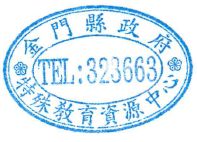 評選獎項製作學校及教師獲選作品特優金沙國小張賁寗小汽車叭叭叭：五合一遊戲盒優等金湖國小附幼陳淑媛金門玩很大優等中正國小徐瑄廷 林暉庭寶藏探險家佳作金城幼兒園莊宗翰撲克爭奪戰佳作烈嶼國中吳珮菁烈數好好玩：系列1數字與金額佳作金城幼兒園陳頤大嘴巴，刷刷牙評選獎項製作學校及教師獲選作品特優多年國小陳雨靈 蔡秀慧閱讀，有策略！優等金寧中小學黃宸彥 蔡雨文改變注音，從聲韻開始。佳作中正國小張秀雲日常生活知能大觀園(PPT)評選獎項製作學校及教師獲選作品特優金湖國小林郁菁「獺」之聲-水獺保育議題新詩之創作優等卓環國小周詩筑我會整理我的寶座                                                                                                                                                                                                         佳作金城國中黃士祐我是活動設計師